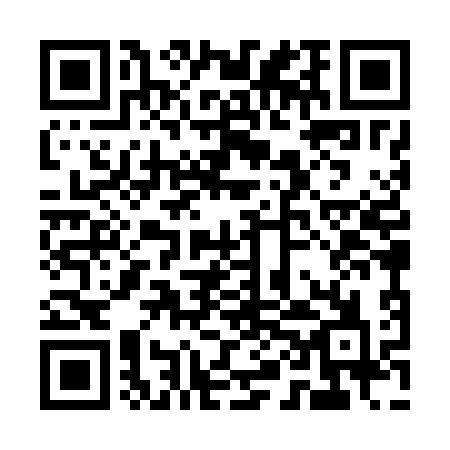 Ramadan times for Carpina, BrazilMon 11 Mar 2024 - Wed 10 Apr 2024High Latitude Method: NonePrayer Calculation Method: Muslim World LeagueAsar Calculation Method: ShafiPrayer times provided by https://www.salahtimes.comDateDayFajrSuhurSunriseDhuhrAsrIftarMaghribIsha11Mon4:164:165:2611:312:405:365:366:4112Tue4:164:165:2611:312:405:355:356:4113Wed4:164:165:2611:302:405:355:356:4014Thu4:164:165:2511:302:405:345:346:4015Fri4:164:165:2511:302:415:345:346:3916Sat4:164:165:2511:292:415:335:336:3917Sun4:164:165:2511:292:415:335:336:3818Mon4:164:165:2511:292:415:325:326:3819Tue4:164:165:2511:292:415:325:326:3720Wed4:164:165:2511:282:415:315:316:3721Thu4:164:165:2511:282:415:315:316:3622Fri4:164:165:2511:282:425:305:306:3623Sat4:154:155:2511:272:425:305:306:3524Sun4:154:155:2511:272:425:295:296:3525Mon4:154:155:2511:272:425:295:296:3426Tue4:154:155:2511:262:425:285:286:3427Wed4:154:155:2411:262:425:285:286:3328Thu4:154:155:2411:262:425:275:276:3329Fri4:154:155:2411:262:425:275:276:3230Sat4:154:155:2411:252:425:265:266:3231Sun4:154:155:2411:252:425:265:266:311Mon4:154:155:2411:252:425:255:256:312Tue4:144:145:2411:242:425:255:256:303Wed4:144:145:2411:242:425:245:246:304Thu4:144:145:2411:242:425:245:246:295Fri4:144:145:2411:242:425:235:236:296Sat4:144:145:2411:232:425:235:236:287Sun4:144:145:2411:232:425:225:226:288Mon4:144:145:2311:232:425:225:226:289Tue4:144:145:2311:222:415:215:216:2710Wed4:144:145:2311:222:415:215:216:27